Об отмене постановления  №30/2 от 19.11.2015 года «Об утверждении административного  регламента исполнения муниципальной функции по осуществлению муниципального  контроля за сохранностью автомобильных дорог местного значения на территории  Васильевского сельского поселения Белогорского района Республики Крым.          Рассмотрев информацию прокуратуры Белогорского района Республики Крым №7-09/1162 исх.-18 от 23.10.2018 года о необходимости отмены  муниципальных правовых актов, на основании Устава муниципального образования Васильевского сельского поселения Белогорского района Республики Крым, администрация Васильевского сельского поселенияПОСТАНОВЛЯЕТ:1.Отменить постановление администрации Васильевского сельского поселения от 19.11.2015 года №30/2 «Об утверждении административного  регламента исполнения муниципальной функции по осуществлению муниципального  контроля за сохранностью автомобильных дорог местного значения на территории  Васильевского сельского поселения Белогорского района Республики Крым.2.Решение вступает в силу со дня, следующего за днем его официального опубликования   (обнародования) на информационном стенде администрации Васильевского сельского  поселения и на сайте поселения в информационно-телекоммуникационной сети  «Интернет»: васильевка-адм.рф.3.Контроль за исполнением настоящего решения возложить на Председателя  Васильевского сельского совета - Главу администрации Васильевского сельского  поселения Франгопулова В.Д.Председатель Васильевского сельского совета-глава администрации Васильевскогосельского поселения                                                                           В.Д. Франгопулов
                                                                Республика Крым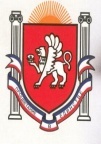 Белогорский районАДМИНИСТРАЦИЯВАСИЛЬЕВСКОГО  СЕЛЬСКОГО ПОСЕЛЕНИЯ ГЛАВА АДМИНИСТРАЦИИ ВАСИЛЬЕВСКОГО  СЕЛЬСКОГО  ПОСЕЛЕНИЯ  ПОСТАНОВЛЕНИЕ                                                          28.11. 2018 г                                            с.Васильевка                                               №  245